ҠАРАР                                                                         РЕШЕНИЕО назначении публичных слушаний по проекту   внесения изменений в Правила землепользования и застройки сельского поселения Мичуринский сельсовет муниципального района Шаранский район Республики Башкортостан. В соответствии с пунктом 1 части 3  статьи 28   Федерального закона              № 131-ФЗ «Об общих принципах организации местного самоуправления в Российской Федерации»  Совет сельского поселения Мичуринский сельсовет муниципального района Шаранский район Республики Башкортостан  решил:Провести  публичные слушания по проекту внесения изменений в Правила землепользования и застройки сельского поселения Мичуринский сельсовет муниципального района Шаранский район Республики Башкортостан  18 мая  2018 года  в 11 часов в зале заседаний администрации сельского поселения Мичуринский сельсовет по адресу: с. Мичуринск, ул. Лесопарковая, д.12.Результаты публичных слушаний обнародовать на информационном стенде в здании Администрации сельского поселения, разместить на сайте сельского поселения Мичуринский сельсовет муниципального района Шаранский район Республики Башкортостан michurino.sharan-sovet.ru  19 мая  2018 года.Создать Комиссию по подготовке и проведению публичных слушаний   по проекту внесения изменений в Правила землепользования и застройки сельского поселения Мичуринский сельсовет муниципального района Шаранский район Республики Башкортостан  в следующем составе:Председатель комиссии:Корочкин В.Н. -  глава сельского поселения Мичуринский сельсовет  муниципального района Шаранский район Республики Башкортостан.Заместитель председателя  комиссии:Соколов П.Л. – учитель  МБОУ  «СОШ д.Три Ключа».Члены комиссии:Низаева А.И. -  управляющий делами  администрации сельского поселения Мичуринский сельсовет муниципального района Шаранский район Республики Башкортостан;Фархутдинова Е.М. – директор «МБОУ СОШ им.М.Фархутдинова с.Мичуринск»;Тухватшина И.Л. -    депутат  Совета сельского поселения от избирательного округа №7, воспитатель МБДОУ «Малышок» с.Мичуринск.4. Установить, что письменные предложения жителей сельского поселения Мичуринский сельсовет муниципального района Шаранский район направляются в Совет сельского поселения Мичуринский сельсовет по адресу: с. Мичуринск ул.Лесопарковая,д 12 кабинет управляющего делами в период со дня обнародования до 8 мая 2018 года.Глава сельского поселения Мичуринский сельсовет	        			                   В.Н.Корочкин        с.Мичуринск03.05. 2018№21/193	Башҡортостан РеспубликаһыШаран районымуниципаль районыныңМичурин ауыл Советыауыл  биләмәһе Советы452638, Мичурин ауылы,тел.(34769) 2-44-48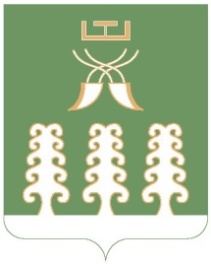 Республика Башкортостанмуниципальный районШаранский районСовет сельского поселенияМичуринский сельсовет452638, с.Мичуринск,тел.(34769) 2-44-48